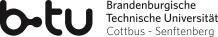 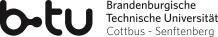 Angaben zur Erstellung einer StudienverlaufsprognoseInformation for the issuing of a study prognosis    Cottbus/ Senftenberg, 	   Unterschrift/ Signature: Neben diesem ausgefüllten Formular reichen Sie bitte folgende Dokumente ein / Along with this completed form, please submit the following documents:Aktuelle Notenübersicht / Current transcript of records die aktuelle Studienbescheinigung / the current certificate of enrolmenteine Kopie Ihres Passes (Seite mit den Personenangaben) / copy of your passport (Page with personal data)eine Kopie des Aufenthaltstitels (inkl. Zusatzblatt) / copy of your residence permit (incl. supplementary sheet)Bitte senden Sie dieses Formular an / Please send this form to: katja.brinschwitz@b-tu.deDie Erstellung der Studienverlaufsprognose dauert in der Regel eine Woche. Bei weiterem Beratungsbedarf melden Sie sich gern bei dem oben genannten Kollegen. / The preparation of the study progression forecast usually takes one week. If you need further advice, please contact the colleague mentioned above.Name, VornameSurname, NameMatrikelnummerMatriculation NumberStudiengangStudy Programme Bachelor  Master  PhD  VorbereitungsprogrammE-Mail & Telephone             aktuelles Fachsemestercurrent semesterZuständige AusländerbehördeForeigners’ Registration OfficeIhr Aufenthalt ist gültig bisYour residence permit is valid untilBis wann werden Sie Ihr Studium nach eigener Einschätzung voraussichtlich abschließen können?When do you expect to finish your studies?Bitte listen Sie die Module/Prüfungen/Praktika auf, die Ihnen zum Studienabschluss noch fehlen. Please list the modules/ exams/ internships that youstill need to complete.Falls die Regelstudienzeit überschritten wurde: Bitte begründen Sie, warum eine Verlängerung der Studienzeit erforderlich wurde/wird./If you had to extend your study period, please explainwhy an extension was required.